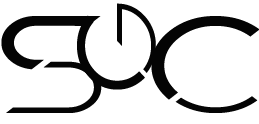 Steven George ClarkHttps://www.stevengerogeclark.co.ukContact@stevengerogeclark.co.ukMobile: +44 (0)77504275848Welcome to SGC ( Steven George Clark) cleaning instructions.  SGC will NOT take any responsibility of any damage to the item you are cleaning. These instructions are basic instructions to remove dust collections on the Item(S) and do not constitute a guarantee that the item will be cleaned to the degree you require.Follow these instruction to ONLY REMOVE LAYING DUST PARTICALS.Sculpture cleaning instructionsTake a soft, clean lint free cloth and gently work your way from top to bottom. Try and remove any excess build up of dust . DO NOT USE WATER/ POLISH OR ANYTHING ABRASIVE TO CLEANIf you find you have ingress dust in a hole, gently remove the ingress substance with a wooden toothpick, DO NOT USE A METAL OBJECT OR ANYTHING SIMULARIf you have stained, scratched or broken any part of the item(s), Please contact myself for further advise.  Contact:stevengeorgeclark.co.uk   SUBJECT :ADVISE REQUIREDIf you have split a liquid, please get a cloth and DAB gently or place paper towels on the liquid to absorb the liquid.